а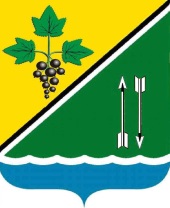 РЕВИЗИОННАЯ КОМИССИЯ КАРГАТСКОГО РАЙОНАНОВОСИБИРСКОЙ ОБЛАСТИЭКСПЕРТНОЕ ЗАКЛЮЧЕНИЕ по результатам внешней проверки годового отчёта об исполнении бюджета муниципального образования Каргатского района за 2016 годг. Каргат								       27 апреля 2017 годаВ соответствие пункту 9 плана работы Ревизионной комиссии Каргатского района на 2017 год проведена внешняя проверка годового отчёта об исполнении бюджета муниципального образования Каргатского района за 2016 год, а также внешняя проверка бюджетной отчётности главного администратора бюджетных средств.Отчёт об исполнении бюджета муниципального образования Каргатского района за 2016 год с пояснительной запиской, бюджетная отчётность главного администратора бюджетных средств, дополнительные документы и материалы поступили в Ревизионную комиссию в срок, установленный статьёй 264.4 БК РФ, а, именно, 30 марта 2017 года.При подготовке экспертного заключения Ревизионная комиссия использовала результаты контрольных и экспертно-аналитических мероприятий за 2016 год и текущий период 2017 года.Экспертное заключение Ревизионной комиссии по отчёту администрации Каргатского района Новосибирской области об исполнении бюджета муниципального образования Каргатского района за 2016 год подготовлено в соответствие Бюджетному кодексу Российской Федерации (далее – БК РФ), Положению «О бюджетном процессе в Каргатском районе», Уставу Каргатского района и Положению «О Ревизионной комиссии Каргатского района Новосибирской области», иному действующему законодательству.1. Социально-экономическое развитие муниципального образования Каргатского района. Условия исполнения бюджета муниципального образования Каргатского района в 2016 годуВ Ревизионную комиссию представлен Отчёт о результатах реализации плана социально-экономического развития Каргатского района за 2016 год.В 2016 году в Каргатском районе наблюдалась тенденция увеличения валового показателя (товары, работы, услуги) по сравнению с 2015 годом: по объёму производства продукции сельского хозяйства (124,7%), по объёму промышленного производства (107,1%), по розничному товарообороту (110,3%), по объёму платных услуг (100,8%). По всем отраслям экономики инвестировано около 2,6 млрд. руб., что выше уровня прошлого года на 10,7%. Снизился уровень официально зарегистрированной безработицы (-0,5%).С другой стороны сократилась численность организаций, зарегистрированных на территории района (92,9%), численность занятых в экономике (90,4%), среднемесячная заработная плата (98,2%).Численность населения по данным органа статистики на 01.01.2016 составляет 16649 человек (на 01.01.2015 – 16839), сокращение к предыдущему периоду – 190 человек или 1,1% (2015 год к 2014 году – сокращение на 165 человек или 1,0%).Анализируя исполнение Плана социально-экономического развития Каргатского района за 2016 год, необходимо отметить, что из 60 основных значений, заложенных в плане на 2016 год, отставание наблюдалось по 15 (2015 год – 18 из 49).Рейтинг Каргатского района по основным показателям социально-экономического развития среди муниципальных районов Новосибирской области в 2016 году представлен в таблице 1. Каргатский район относится к территориям с сельскохозяйственным типом производства, всего 18 районов.Таблица 12. Организация и осуществление бюджетного процесса в Каргатском районеСоблюдение органами местного самоуправления бюджетного законодательства при составлении проектов бюджетов, утверждении и исполнении бюджетов, составлении и утверждении бюджетной отчетности является одним из условий предоставления межбюджетных трансфертов из областного бюджета.Правовая база бюджетного процесса в Каргатском районеВ ходе внешней проверки установлено, что приняты необходимые для осуществления бюджетного процесса муниципальные правовые акты в соответствие статьям 217, 217.1, 219, 219.1, 221 БК РФ.Участники бюджетного процессаВ Каргатском районе действует орган внешнего муниципального финансового контроля – Ревизионная комиссия Каргатского района (решение 14 сессии 2 созыва Совета депутатов Каргатского района Новосибирской области от 23.11.2011 № 157), штат которой включает председателя, аудитора и инспектора.Статьёй 6 БК РФ определено понятие финансового органа муниципального образования – это орган или должностное лицо местной администрации муниципального образования, осуществляющий составление и организацию исполнения местных бюджетов. Функции финансового органа осуществляет должностное лицо – первый заместитель главы администрации Каргатского района Форрат П.А. (распоряжение администрации Каргатского района Новосибирской области от 27.05.2015 № 252-р). Бюджетное планированиеТребования по подготовке и порядку принятия документов, на которых основывается составление проекта бюджета, соблюдены. Утверждены:- основные направления бюджетной и налоговой политики Каргатского района Новосибирской области на 2016 год и плановый период 2017 и 2018 годов;- прогноз социально-экономического развития Каргатского района Новосибирской области на 2016 год и плановый период 2017 и 2018 годов.Решение о бюджетеРешение «О бюджете муниципального образования Каргатского района на 2016 год и плановый период 2017 и 2018 годов» утверждено 4 сессией третьего созыва Совета депутатов Каргатского района Новосибирской области 24.12.2015 № 26 до начала финансового года.Изменения в него вносились 7 раз (последняя редакция от 23.12.2016 № 95). Решения о внесении изменений в бюджет соответствуют бюджетному законодательству.Организация исполнения бюджетаГлавными распорядителем бюджетных средств являются:- Ревизионная комиссия Каргатского района (код ГРБС – 288);- Совет депутатов Каргатского района (код ГРБС – 289);- администрация Каргатского района (код ГРБС – 290).Согласно отчёту формы 0503161 «Сведения о количестве подведомственных участников бюджетного процесса, учреждений и  государственных (муниципальных) унитарных предприятий» на 01.01.2017 в ведении муниципального района находится 39 казённых учреждений, 3 органа власти, а также 2 муниципальных унитарных предприятия.Система исполнения бюджета в целом соответствует законодательству. В соответствии с требованиями БК РФ и Положения «О бюджетном процессе в Каргатском районе», администрация района своевременно направляет бюджетные росписи, уведомления о бюджетных ассигнованиях, лимиты бюджетных обязательств получателям средств местного бюджета.Представленные показатели сводной бюджетной росписи расходов бюджета Каргатского района на 2016 год не соответствуют утверждённым плановым показателям бюджета района, а именно:- раздел 01: решение о бюджете – 49824,4 тыс. руб., сводная бюджетная роспись – 49730,4 тыс. руб., разница – 94,0 тыс. руб.;- раздел 14: решение о бюджете – 83985,8 тыс. руб., сводная бюджетная роспись – 84079,8 тыс. руб., разница – (-94,0) тыс. руб.Однако данный факт не является нарушением, так как согласно пункту 3 статьи 217 БК РФ:«В сводную бюджетную роспись могут быть внесены изменения без внесения изменений в закон (решение) о бюджете в случае использования средств резервных фондов».Ревизионная комиссия отмечает, что в соответствие пункту 1 статьи 217 БК РФ:«Утверждение сводной бюджетной росписи и внесение изменений в нее осуществляется руководителем финансового органа»,сводная бюджетная роспись утверждена руководителем финансового органа.Долговая политикаСогласно отчёту, доходы местного бюджета за 2016 год исполнены в объёме 693307,7 тыс. руб., расходы в объёме 637513,8 тыс. руб., соответственно профицит бюджета составляет 55 793,9 тыс. руб.При утверждении бюджета на 2016 год профицит составил 1300,0 тыс. руб. В течение года при утверждении изменений в бюджет дефицит бюджета не превышал 10% утверждённого общего годового объёма доходов бюджета без учёта утверждённого объёма безвозмездных поступлений, что соответствует абзацу 1  пункта 3 статьи 92.1 БК РФ.Муниципальный долг по состоянию на 01.01.2017 года отсутствует.В 2016 году администрацией Каргатского района муниципальные гарантии не планировались и не предоставлялись, кредиты не планировались и не предоставлялись.Закупки для муниципальных нуждРеализуется конкурсный механизм закупки товаров, работ и услуг для муниципальных нужд района. Администрация Каргатского района является органом, уполномоченным на осуществление функций в рамках Федерального закона от 05.04.2013 № 44-ФЗ «О контрактной системе в сфере закупок товаров, работ, услуг для обеспечения государственных и муниципальных нужд».В соответствие пункту 3 статьи 2 Федерального закона от 05.04.2013 № 44-ФЗ администрацией приняты необходимые нормативные акты, регулирующие отношения, указанные в части 1 статьи 1 настоящего Федерального закона.Администрацией Каргатского района ведётся реестр закупок, осуществлённых без заключения муниципальных контрактов. Реестр закупок соответствует статье 73 БК РФ. В результате анализа реестра закупок нарушений Федерального закона от 05.04.2013 № 44-ФЗ  не выявлено.Бюджетная отчетностьГодовая бюджетная отчётность за 2016 год сформирована в соответствие Инструкции о порядке составления и представления годовой, квартальной и месячной бюджетной отчётности, утверждённой Приказом МФ РФ от 28.12.2010 № 191н. Администрацией района бухгалтерский учёт ведётся согласно инструкции по бюджетному учёту, утверждённой Приказом МФ РФ № 162н от 06.12.2010, инструкции, утверждённой Приказом МФ РФ № 157н от 01.12.2010.Представлены все основные формы отчётности, по непредставленным формам имеется объяснение: отсутствие числовых значений по формам 0503174, 0503175, 0503176, 0503178.Муниципальное имуществоВ соответствие пункту 12 статьи 29 Положения о бюджетном процессе одновременно с годовым отчётом об исполнении районного бюджета получена информация по изменению реестра муниципальной собственности Каргатского района на 01.01.2017 с пояснительной запиской.Ревизионная комиссия в результате проверки представленной годовой отчётности и данных администрации Каргатского района по имуществу установила несоответствие балансовой стоимости муниципального имущества между различными формами отчетности на начало и окончание отчётного года, по движению имущества в течение 2016 года. Информация указана в таблице 2.Таблица 2Муниципальное имущество(балансовая стоимость в рублях)Продолжение таблицы 2Пояснительная записка администрации Каргатского района по изменению Реестра муниципального имущества за 2016 год не отражает движение муниципального имущества, данные о движении имущества и балансовой стоимости на конец отчётного периода, указанные в пояснительной записке и в Реестре не соответствуют друг другу. Не выделена стоимость имущества казны, учреждений, МУПов на начало и на конец отчетного года, её движение. Не даны пояснения по размеру уставного капитала МУПов. Число учреждений, числящихся в Реестре на 31.12.2016 – 47 ед., по форме 0503161 – 44 ед.Реестр муниципального имущества Каргатского района на 01.01.2017 года имеет несоответствия требованиям, установленным Порядком ведения органами местного самоуправления реестров муниципального имущества (утверждён Приказом Минэкономразвития России от 30.08.2011 № 424). Внесение в реестр сведений об объектах учёта и записей об изменении сведений о них осуществляется с нарушением требований Порядка. В разделе 3 Реестра «Сведения о муниципальных унитарных предприятиях…в уставном (складочном) капитале которых принадлежат муниципальным образованиям, … в которых муниципальное образование является учредителем (участником)» отсутствует информация:- размер уставного фонда;- размер доли, принадлежащей МО в уставном капитале;- данные балансовой и остаточной стоимости основных средств (фондов);- среднесписочная численность работников.В нарушение п.5 Порядка Реестр не ведётся на бумажном носителе.Начиная с 2013 года, Ревизионная комиссия ежегодно указывает на аналогичные замечания, однако со стороны администрации Каргатского района соответствующих мер не принято. Расхождение данных между Реестром и годовой отчетностью свидетельствует о ненадлежащем первичном учёте и ставит под сомнение достоверность бюджетной отчетности.Состояние дебиторской и кредиторской задолженности по бюджетным обязательствам администрации Каргатского района на 1 января 2017 годаПо состоянию на 01.01.2017 объём дебиторской задолженности составил 298,5 тыс. руб., что соответствует данным формы 0503120 «Баланс исполнения бюджета». По отношению к 2015 году объём дебиторской задолженности администрации Каргатского района снизился на 10253,7 тыс. руб. или на 97,2%. Просроченной дебиторской задолженности нет. Основная составляющая дебиторской задолженности – это авансовые платежи (240,9 тыс. руб.). Ревизионная комиссия отмечает, что на начало и конец 2016 года имеется дебиторская задолженность по счёту 01038800101030244 120834000 в сумме 0,10 руб. Указанная сумма незначительна, однако необходимо провести работу по исключению указанной суммы из состава дебиторской задолженности.По состоянию на 01.01.2017 объём кредиторской задолженности составил 877,2 тыс. руб. (без учёта межбюджетных трансфертов, подлежащих возврату в областной бюджет, в сумме 21093,7 тыс. руб.), что соответствует данным формы 0503120 «Баланс исполнения бюджета». По отношению к 2015 году объём кредиторской задолженности (по всем получателям) снизился на 12763,5 тыс. руб. или на 93,6%. Просроченной кредиторской задолженности нет. Основная составляющая кредиторской задолженности – это оплата за выполненные работы, услуги (475,3 тыс. руб.) и расчёты по платежам в бюджеты (219,5 тыс. руб.). 3. Анализ исполнения доходной части бюджета Каргатского района за 2016 годИсполнение местного бюджета по доходам за 2016 год составляет 693307,7 тыс. руб. или 99,6% к уточнённому плану. Невыполнение к уточнённым плановым назначениям составляет 2894,2 тыс. руб. или 0,4%. По отношению к 2015 году исполнение бюджета по доходам снизилось на 13 715,2 тыс. руб. или на 1,9%. Налоговые и неналоговые доходы составляют 51558,1 тыс. руб. или 100,5% к утверждённому плану и 103,8% к уточнённому плану. Ревизионная комиссия отмечает, что в 2016 году доля налоговых и неналоговых доходов в общем объёме доходов районного бюджета составила 7,4%, в 2015 году – 6,4%.Безвозмездные поступления составляют 641749,6 тыс. руб. или 112,2% к утверждённому плану и 99,3% к уточнённому плану. В сравнении с 2015 годом объём безвозмездных поступлений в местный бюджет снизился на 19 793,2 тыс. руб. или на 3,0%.Общий анализ исполнения доходной части бюджета Каргатского района за 2016 год представлен в приложениях №№ 1, 2, 5 к данному Экспертному заключению.Налоговые доходыВ бюджет Каргатского района в 2016 году поступили налоговые доходы в объёме 33590,1 тыс. руб. или 104,6% к плановому показателю. В сравнении с предыдущим периодом поступления увеличились на 2525,3 тыс. руб. или на 8,1%. В общей структуре доходов налоговые доходы составляют 4,8%.В состав налоговых доходов вошли такие налоги, как:- налог на доходы физических лиц, доля которого в общей сумме поступлений налоговых доходов составила 74,6%; - налоги на совокупный доход, с долей 20,6%.Налог на доходы физических лиц (НДФЛ) к 2015 году увеличился на 13,7%, уточнённый план 2016 года выполнен на 104,8%. В общей структуре доходов бюджета поступления от НДФЛ составили 3,6% или 25073,1 тыс. руб. Доля НДФЛ в общей сумме налоговых доходов составляет 74,6%.Также, Ревизионная комиссия отмечает качество планирования указанного налога при составлении бюджета, а именно:- при планировании бюджета на 2013 год прогнозируемое поступление составляет 35398,6 тыс. руб., фактическое исполнение за 2013 год – 33468,2 тыс. руб. (-1930,4 тыс. руб.);- при планировании бюджета на 2014 год прогнозируемое поступление составляет 37496,4 тыс. руб., фактическое исполнение за 2014 год – 35704,9 тыс. руб. (-1791,5 тыс. руб.);- при планировании бюджета на 2015 год прогнозируемое поступление составляет 23494,9 тыс. руб., фактическое исполнение за 2015 год – 22045,0 тыс. руб. (-1449,9 тыс. руб.); - при планировании бюджета на 2016 год прогнозируемое поступление составляет 25696,3 тыс. руб., фактическое исполнение за 2016 год – 25073,1 тыс. руб. (-623,2 тыс. руб.).Единый налог на вмененный доход для отдельных видов деятельности (ЕНВД) составляет 5951,8 тыс. руб. или 100,0% к уточнённому плану. Доля ЕНВД в общей сумме поступлений налоговых доходов составляет 17,7%. Ревизионная комиссия отмечает, что выполнение уточнённого плана на 100% по ЕНВД связано с тем, что в течение 2016 года плановый показатель был уменьшен с 6457,7 до 5951,8 тыс. руб., то есть исполнение прогнозируемого показателя, используемого при планировании бюджета на 2016 год, составляет 92,2%.Единый сельскохозяйственный налог (ЕСХН) составляет 914,3 тыс. руб. или 100,0% к уточнённому плану. В общей структуре налоговых доходов поступления от ЕСХН составляют 2,7%.Ревизионная комиссия отмечает, что выполнение уточнённого плана на 100% по ЕСХН связано с тем, что в течение 2016 года плановый показатель был уменьшен с 1434,4 до 914,3 тыс. руб., то есть исполнение прогнозируемого показателя, используемого при планировании бюджета на 2016 год, составляет 63,7%.Государственная пошлина составляет 1489,5 тыс. руб. или 125,2% к уточнённому плану. В общей структуре налоговых доходов поступления государственной пошлины составляют 4,4%.Неналоговые доходыНеналоговые доходы бюджета Каргатского района за 2016 год составляют 17968,0 тыс. руб. или 102,3% к уточнённому плану и 124,6% к факту 2015 года. Поступления от неналоговых доходов в сравнении с 2015 годом увеличились на 3552,6 тыс. руб. В общей структуре доходов неналоговые доходы составляют 2,6%. В состав неналоговых доходов вошли:	1) доходы, получаемые в виде арендной платы за земельные участки, государственная собственность на которые не разграничена, а также средства от продажи права на заключение договоров аренды указанных земельных участков.Поступило 1241,1 тыс. руб. или 74,3% к уточнённому плану и 61,8% к факту 2015 года. Согласно пояснительной записке невыполнение утверждённого плана связано, в том числе, с неоплатой по договорам аренды со стороны ООО «КФХ «Русское поле» (283,3 тыс. руб.), ЗАО «Кубанское» (89,5 тыс. руб.), Каргатское ПТПО (72,2 тыс. руб.).Ревизионная комиссия отмечает следующее: - арендная плата за земельные участки, расположенные в границах сельских поселений составила 485,1 тыс. руб. при плане 1 098,9 тыс. руб. (44,1%);- арендная плата за земельные участки, расположенные в границах городских поселений составила 756,0 тыс. руб. при плане 571,9 тыс. руб. (132,2%).Следовательно, администрации Каргатского района необходимо акцентировать своё внимание на территории сельских поселений, так как именно с указанной территории низкий уровень поступления доходов от арендной платы за земельные участки.2) доходы от сдачи в аренду имущества, находящегося в оперативном управлении органов управления муниципальных районов и созданных ими учреждений (за исключением имущества муниципальных бюджетных и автономных учреждений).Поступило 2034,2 тыс. руб. или 97,3% к уточнённому плану и 240,1% к факту 2015 года. Согласно пояснительной записке значительное увеличение поступлений по отношению к 2015 году объясняется заключением в декабре 2015 года договора аренды газопровода высокого давления.3) согласно предоставленной информации муниципальный жилищный фонд Каргатского района (служебное и специализированное жильё) составляет 1,84 тыс. м2. Плата за найм муниципальных жилых помещений установлена решением Совета депутатов Каргатского района от 27.04.2012 № 242. В 2016 году поступило в бюджет 59,5 тыс. руб. или 96,9% к уточнённому плану и 131,6% к факту 2015 года. Увеличение поступлений по отношению к 2015 году свидетельствует о том, что администрация Каргатского района начала проводить работу с нанимателями жилых помещений, находящихся в муниципальной собственности, с целью погашения задолженности по оплате за найм.4) плата за негативное воздействие на окружающую среду.Поступило 547,5 тыс. руб. или 100,0% к уточнённому плану и 191,2% к факту 2015 года. Согласно пояснительной записке значительное увеличение поступлений по отношению к 2015 году объясняется установлением повышающих коэффициентов на 2016 год и поступлением задолженности за 2014-2015 годы от ОАО «Служба заказчика» (244,1 тыс. руб.).5) прочие доходы от оказания платных услуг (работ) получателями средств бюджетов муниципальных районов.Поступило 10884,7 тыс. руб. или 105,4% к уточнённому плану и 137,8% к факту 2015 года. Согласно пояснительной записке значительное увеличение поступлений по отношению к 2015 году объясняется поступлениями от учреждений культуры и социального обслуживания (с 2016 года указанные учреждения преобразованы из бюджетных в казённые), а также вводом новых детских садов в городе Каргате и селе Первотроицк.6) доходы, поступающие в порядке возмещения расходов, понесённых в связи с эксплуатацией имущества муниципальных районов.Поступило 1105,0 тыс. руб. или 142,3% к уточнённому плану и 125,9% к факту 2015 года. Согласно пояснительной записке значительное увеличение поступлений по отношению к 2015 году объясняется, в том числе, заключением новых договоров возмещения расходов.7) доходы от продажи земельных участков, государственная собственность на которые не разграничена и которые расположены в границах поселений.Поступило 121,3 тыс. руб. или 100,0% к уточнённому плану и 73,6% к факту 2015 года.8) штрафы, санкции, возмещение ущерба.Поступило 1859,4 тыс. руб. или 100,0% к уточнённому плану и 82,9% к факту 2015 года.9) отчислений в части прибыли МУП в качестве неналоговых доходов в бюджет не поступало. Согласно предоставленной информации убыток МУП за 2016 год составил 4388 тыс. руб. что на 7704,5 тыс. руб. или на 63,7% меньше, чем в 2015 году. Однако согласно бухгалтерским балансам прибыль МУП «Каргатское АТП» составила 1277 тыс. руб., а убыток МУП «Коммунальный комплекс Каргатского района» - 4388 тыс. руб. То есть суммарный убыток по всем МУПам составляет 3111 тыс. руб., что не соответствует предоставленной информации согласно приложению 2 «Сведения о социально-экономическом положении и исполнении бюджета МО» к запросу документов к внешней проверке.Также, Ревизионная комиссия отмечает, что согласно пункту 35 решения «О бюджете муниципального образования Каргатского района на 2016 год и плановый период 2017 и 2018 годов» от 24.12.2015 № 26 МУП «Каргатское АТП» необходимо перечислить в районный бюджет 5% прибыли, оставшейся после уплаты налогов и иных обязательных платежей.Администрацией Каргатского района предоставлен отчёт о доходах от использования и продажи имущества, находящегося в муниципальной собственности Каргатского района. Данные указанного отчёта соответствуют данным Отчёта об исполнении бюджета на 01.01.2017 (форма 0503117). Безвозмездные поступленияБезвозмездные поступления в бюджет Каргатского района в 2016 году исполнены в объёме 641749,6 тыс. руб. или на 99,3% к уточнённому плану. Каргатский район продолжает оставаться высокодотационным районом. Удельный вес безвозмездных поступлений в общем объёме доходов составил 92,6%. В сравнении с 2015 годом данный вид поступлений снизился на 19 793,2 тыс. руб. или на 3,0%. Дотации. В доход бюджета поступает дотация бюджетам муниципальных районов на выравнивание бюджетной обеспеченности. Исполнение составляет 80057,6 тыс. руб. или 100% к плану. По отношению к предыдущему периоду объём дотаций увеличился на 8 426,5 тыс. руб. или на 11,8%. Субсидии. Исполнение составляет 267960,7 тыс. руб. или 99,9% к уточнённому плану. В сравнении с 2015 годом объём субсидий снизился на 49 230,7 тыс. руб. или на 15,5%. Субвенции. Исполнение составляет 284708,5 тыс. руб. или 99,7 % к уточнённому плану. В сравнении с 2015 годом объём субвенций увеличился на 24 335,6 тыс. руб. или на 9,3%. Иные межбюджетные трансферты. Исполнение составляет 5238,5 тыс. руб. или 79,8% к уточнённому плану. В сравнении с 2015 годом объём иных межбюджетных трансфертов снизился на 5 161,0 тыс. руб. или на 49,6%.4. Анализ исполнения расходов бюджета Каргатского района за 2016 год Расходы районного бюджета 2016 года исполнены в объёме 637513,8 тыс. руб. или 91,5% к уточнённому плану. По отношению к 2015 году расходы бюджета снизились на 77972,1 тыс. руб. или на 10,9%.Плановые показатели бюджетных назначений в течение 2016 года уточнялись решениями о внесении изменений в решение 4 сессии Совета депутатов Каргатского района от 24.12.2015 № 26 «О бюджете муниципального образования Каргатского района на 2016 год и плановый период 2017 и 2018 годов» 7 раз. По отношению к первоначальным плановым назначениям, утверждённым решением от 24.12.2015 № 26, в объёме 621895,9 тыс. руб., уточнённый плановый показатель расходной части бюджета увеличен на 74 619,0 тыс. руб. или на 12,0% и составил 696 514,9 тыс. руб.По данным годового отчёта об исполнении бюджета за 2016 год превышения плана по разделам и подразделам, целевым статьям и видам расходов нет. По 8 из 11 разделов плановые назначения исполнены не в полном объёме.Общий анализ исполнения расходной части бюджета Каргатского района за 2016 год представлен в приложениях №№ 1, 3, 4, 5 к данному Экспертному заключению.01 00 «Общегосударственные вопросы» Расходы исполнены в объёме 41426,9 тыс. руб. или 83,3% к уточнённому плану. В общей структуре расходов районного бюджета расходы на общегосударственные вопросы составляют 6,5%, в 2015 году их доля составляла 6,0%. По отношению 2015 году расходы по данному разделу снизились на 1601,6 тыс. руб. или на 3,7%. По подразделу 0102 «Функционирование высшего должностного лица субъекта Российской Федерации и муниципального образования» расходы исполнены в объёме 1486,5 тыс. руб. или 100%.По подразделу 0103 «Функционирование законодательных (представительных) органов государственной власти и представительных органов муниципальных образований» расходы исполнены в объёме 2 617,5 тыс. руб. или 98,6%.По подразделу 0104 «Функционирование Правительства Российской Федерации, высших исполнительных органов государственной власти субъектов Российской Федерации, местных администраций» расходы исполнены в объёме 30 081,9 тыс. руб. или 98,8%.Ревизионная комиссия отмечает, что согласно бюджетной смете администрации Каргатского района на 2016 год запланировано на финансирование расходов, связанных с выплатой заработной платы и начислениями, 23303,3 тыс. руб., фактически исполнено 23568,5 тыс. руб. или 101,1% от сметных назначений.По подразделу 0105 «Судебная система» расходы исполнены в объёме 12,8 тыс. руб. или 100%. По данному подразделу финансировались расходы на составление списков кандидатов в присяжные заседатели федеральных судов общей юрисдикции.По подразделу 0106 «Обеспечение деятельности финансовых, налоговых и таможенных органов и органов финансового (финансово-бюджетного) надзора» расходы исполнены в объёме 2 216,9 тыс. руб. или 96,2%.По подразделу 0111 «Резервные фонды» на 2016 год решением о бюджете запланировано 2400,0 тыс. руб. Объём резервного фонда, установленный решением о бюджете, не превысил законодательно установленной нормы (согласно статье 81 БК РФ размер резервного фонд не может превышать 3% утверждённого решением о бюджете общего объёма расходов). Отчёт о резервном фонде администрации Каргатского района предоставлен. На финансирование предупреждения и ликвидации чрезвычайных ситуаций в соответствие Порядку расходования средств резервного фонда, утверждённому постановлением администрации Каргатского района от 04.03.2014 № 169, из резервного фонда было выделено 214,8 тыс. руб., что на 2 057,2 тыс. руб. или на 90,5% меньше, чем в 2015 году.Ревизионной комиссией была проведена проверка целевого и эффективного использования средств резервного фонда в 2016 году, нарушения и замечания не выявлены, акт проверки 24.03.2017 направлен главе Каргатского района.По подразделу 0113 «Другие общегосударственные вопросы» расходы исполнены в объёме 5011,3 тыс. руб. или 83,8%. Неисполнение в объёме 966,9 тыс. руб. связано, в том числе со следующим:- неисполнение утверждённых бюджетных назначений в рамках муниципальной программы «Повышение эффективности бюджетных расходов муниципального образования Каргатский район Новосибирской области на 2014-2018 годы» в объёме 293,4 тыс. руб. (причины были указаны в акте проверки расходования средств муниципальной программы за 2016 год от 20.02.2017 и отчёте, направленном в Совет депутатов, от 13.03.2017);- неисполнение утверждённых бюджетных назначений на проведение мероприятий, носящих общерайонный характер в объёме 60,0 тыс. руб.;- неисполнение утверждённых бюджетных назначений на оценку объектов недвижимости, кадастровые работы по причине передачи полномочий по распоряжению земельным фондом поселениям в объёме 53,7 тыс. руб.;- неисполнение утверждённых бюджетных назначений на подготовку и проведение Всероссийской сельскохозяйственной переписи в 2016 году в объёме 490,9 тыс. руб. (финансирование осуществлялось за счёт субвенции из областного бюджета).В ходе внешней проверки проанализировано соблюдение нормативов формирования расходов на оплату труда лиц, замещающих муниципальные должности, действующих на постоянной основе, муниципальных служащих и содержание органов местного самоуправления, установленных постановлением администрации Новосибирской области от 28.12.2007 № 206-па. Информация представлена в таблице 3.Таблица 3*) 1819,9 руб./чел. * 16649 чел. = 30 299 515 руб.Для расчёта норматива использована численность населения Каргатского района по данным органа статистики на 01.01.2016 – 16649 чел. согласно постановлению администрации Новосибирской области от 28.12.2007 № 206-па.Ревизионная комиссия отмечает, что согласно постановлению администрации Новосибирской области от 28.12.2007 № 206-па не включаются в норматив расходы в сумме 955,5 тыс. руб. на содержание органов местного самоуправления за счёт межбюджетных трансфертов из бюджетов поселений по переданным полномочиям, в том числе:- размещение муниципального заказа – 279,8 тыс. руб.;- исполнение бюджета – 47,6 тыс. руб.;- организация тепло- и водоснабжения – 276,3 тыс. руб.;- внешний финансовый контроль – 351,7 тыс. руб.Следовательно, норматив соблюдается, тем самым выполняется  пункт 2 статьи 136 БК РФ.02 00 «Национальная оборона»Расходы исполнены в объёме 966,1 тыс. руб. или 100,0% к уточнённому плану. В общей структуре расходов районного бюджета расходы на национальную оборону составляют 0,2%. По отношению 2015 году расходы данного раздела бюджета увеличились на 153,2 тыс. руб. или на 18,8%. Расходование средств проводилось по подразделам 0203 «Мобилизационная и вневойсковая подготовка» и 0204 «Мобилизационная подготовка экономики».03 00 «Национальная безопасность и правоохранительная деятельность»Расходы исполнены в объёме 2014,3 тыс. руб. или 90,4% к уточнённому плану. В общей структуре расходов районного бюджета расходы на национальную безопасность и правоохранительную деятельность составляют 0,3%. По отношению к 2015 году расходы по данному разделу увеличились на 1 004,5 тыс. руб. или на 99,5%. Расходование средств проводилось по подразделу 0309 «Защита населения и территории от чрезвычайных ситуаций природного и техногенного характера, гражданская оборона». 04 00 «Национальная экономика»	Расходы исполнены в объёме 33129,1 тыс. руб. или 91,8% к уточнённому плану. В общей структуре расходов районного бюджета расходы на национальную экономику составляют 5,2%, в 2015 году их доля составляла 3,8%. По отношению к предыдущему периоду расходы данного раздела увеличились на 5 764,4 тыс. руб. или на 21,1%.По подразделу 0401 «Общеэкономические вопросы» расходы исполнены в объёме 771,8 тыс. руб. или 99,7%. По данному подразделу финансировались расходы в рамках муниципальной программы «Содействие занятости населения Каргатского района Новосибирской области на 2014-2018 годы».По подразделу 0405 «Сельское хозяйство и рыболовство» расходы исполнены в объёме 453,5 тыс. руб. или 95,6%. По данному подразделу финансировались расходы в рамках муниципальной программы «Развитие сельского хозяйства и регулирование рынков сельскохозяйственной продукции, сырья и продовольствия в Каргатском районе Новосибирской области на 2013-2020 годы».По подразделу 0408 «Транспорт» расходы исполнены в объёме 2049,6 тыс. руб. или 100,0%. По данному подразделу финансировались расходы на приобретение автобуса ПАЗ и автошин на сумму 1849,6 тыс. руб., а также на предоставление субсидии МУП «Каргатское АТП» на возмещение затрат по пассажирским перевозкам в сумме 200,0 тыс. руб.Субсидия предоставлена в соответствие Порядку, утверждённому постановлением администрации Каргатского района Новосибирской области от 20.11.2015 № 406 «Об утверждении Порядка предоставления в текущем финансовом году и плановом периоде из бюджета Каргатского района Новосибирской области субсидий юридическим лицам (за исключением субсидий государственным (муниципальным) учреждениям), индивидуальным предпринимателям, физическим лицам - производителям услуг в сфере пассажирских перевозок  на территории Каргатского района».Ревизионная комиссия отмечает, что в заявлении МУП «Каргатское АТП» на предоставление субсидии отсутствует объём запрашиваемой субсидии, справка-расчёт запрашиваемой субсидии отсутствует (на данный факт указывалось в экспертном заключении по итогам внешней проверки годового отчёта за 2015 год), для обоснования объёма предоставленной субсидии (200,0 тыс. руб.) администрацией Каргатского района использовались Показатели экономического развития и финансового состояния МУП «Каргатское АТП» за 2015 год, а, именно, убыток в сумме 304,0 тыс. руб. По подразделу 0409 «Дорожное хозяйство (дорожные фонды)» расходы исполнены в объёме 28365,3 тыс. руб. или 98,8%. По данному подразделу финансировались расходы на ремонт объездной дороги «АЗС – ул. Первомайская» (кредиторская задолженность), расходы, осуществляемые за счёт средств муниципального дорожного фонда на предоставление межбюджетных трансфертов бюджетам поселений.По подразделу 0412 «Другие вопросы в области национальной экономики» расходы исполнены в объёме 1488,9 тыс. руб. или 51,6%. По данному подразделу финансировались расходы на оплату проектных работ и расходы в рамках муниципальной программы «Развитие и поддержка субъектов малого и среднего предпринимательства Каргатского района Новосибирской области на 2015-2018 годы». Согласно пояснительной записке неисполнение в объёме 1398,5 тыс. руб. объясняется нецелесообразностью проектирования ПСД по объекту «Реконструкция здания МКОУ школа № 2 им. Горького в г. Каргате» и неиспользованием субсидии из областного бюджета в сумме 215,0 тыс. руб. на поддержку малого и среднего предпринимательства в связи с несоответствием конкурсной заявки претендента.05 00 «Жилищно-коммунальное хозяйство»Расходы исполнены в объёме 47730,6 тыс. руб. или 94,5% к уточнённому плану. В общей структуре расходов районного бюджета расходы на жилищно-коммунальное хозяйство составляют 7,5%, в 2015 году их доля составляла 19,7%. По отношению к предыдущему периоду расходы данного раздела снизились на 93491,8 тыс. руб. или на 66,2%.По подразделу 0501 «Жилищное хозяйство» расходы исполнены в объёме 5016,7 тыс. руб. или 100,0%. По данному подразделу финансировались расходы на приобретение жилья детям-сиротам и детям, оставшимся без попечения родителей (5 квартир).По подразделу 0502 «Коммунальное хозяйство» расходы исполнены в объёме 42713,9 тыс. руб. или 93,9%. По данному подразделу финансировались расходы на погашение задолженности за топливно-энергетические ресурсы, погашение кредиторской задолженности за строительство газопровода, строительство водозаборной скважины в селе Набережное, подготовку объектов ЖКХ к осенне-зимнему периоду. Согласно пояснительной записке неисполнение в объёме 2700,4 тыс. руб. объясняется конкурсным снижением при проведении процедуры выбора подрядчика на  строительство водозаборной скважины в селе Набережное.По данному разделу МУП «Коммунальный комплекс Каргатского района» выделена субсидия в объёме 3 350,0 тыс. руб.Субсидия предоставлена в соответствие Порядку, утверждённому постановлением администрации Каргатского района Новосибирской области от 05.10.2015 № 339 «Об утверждении Порядка предоставления в текущем финансовом году и плановом периоде из бюджета Каргатского района Новосибирской области субсидий юридическим лицам, индивидуальным предпринимателям, а также физическим лицам - производителям услуг в сфере водо- и теплоснабжения на территории Алабугинского, Беркутовского, Верх-Каргатского, Карганского, Маршанского, Мусинского, Первомайского, Суминского, Форпост-Каргатского сельсоветов».06 00 «Охрана окружающей среды» Расходы исполнены в объёме 77,7 тыс. руб. или 97,1% к уточнённому плану. В общей структуре расходов районного бюджета расходы на охрану окружающей среды незначительны. По данному подразделу финансировались расходы в рамках муниципальной программы «Охрана окружающей среды Каргатского района Новосибирской области на 2015-2018 годы». 07 00 «Образование»  Расходы исполнены в объёме 344833,0 тыс. руб. или 89,9% к уточнённому плану. В общей структуре расходов бюджета района расходы на образование занимают наибольший удельный вес – 54,1%, в 2015 году их доля составляла 45,1%. В сравнении с предыдущим годом расходы по данному разделу увеличились на 21978,4 тыс. руб. или на 6,8%.Исполнение бюджетных назначений по всем подразделам составило:- подраздел 07 01 «Дошкольное образование» - 87,0%;- подраздел 07 02 «Общее образование» исполнение – 90,3%;- подраздел 07 07 «Молодежная политика и оздоровление детей» - 99,4%;- подраздел 07 09 «Другие вопросы в области образования» - 94,7%.Общий объём неисполнения составил 38540,5 тыс. руб., в том числе за счёт средств областного бюджета – 17589,2 тыс. руб., местного бюджета – 20951,3 тыс. руб., в частности: оплата труда с начислениями (18615,8 тыс. руб.), закупка товаров, работ и услуг (19 778,4 тыс. руб.).Одним из оснований неиспользования указанных средств в 2016 году является письмо Минобрнауки Новосибирской области от 15.11.2016 № 9134-08/25.08 00 «Культура, кинематография»Расходы исполнены в объёме 23223,5 тыс. руб. или 83,8% к уточнённому плану. В общей структуре расходов районного бюджета расходы на культуру составляют 3,6%, в 2015 году их доля составляла 2,9%. В сравнении с предыдущим годом расходы по данному разделу увеличились на 2 381,2 тыс. руб. или на 11,4%. По данному разделу финансировались расходы по 4 казённым учреждениям (18591,5 тыс. руб.), а также мероприятия муниципальной и государственной программ в области культуры. Согласно пояснительной записке неисполнение плановых назначений связано, в том числе, с остатком субсидии из областного бюджета в объёме 2410,0 тыс. руб. на ремонт сельского дома культуры в Алабугинском сельсовете (субсидия будет использована в 2017 году).10 00 «Социальная политика» Расходы исполнены в объёме 59273,3 тыс. руб. или 97,2% к уточнённому плану. В общей структуре расходов районного бюджета расходы по социальной политике составляют 9,3%, в 2015 году их доля составляла 8,0%. В сравнении с предыдущим годом расходы по данному разделу увеличились на 2 204,5 тыс. руб. или на 3,9%.По подразделу 1001 «Пенсионное обеспечение» расходы исполнены в объёме 969,1 тыс. руб. или 99,8%. По данному подразделу финансировались расходы на выплату доплаты к пенсиям муниципальных служащих. Согласно пояснительной записке выплата осуществлялась 14 получателям. По подразделу 1002 «Социальное обслуживание населения» расходы исполнены в объёме 23403,2 тыс. руб. или 99,9%. По данному подразделу осуществлялось финансирование МКУ «КЦСОН Каргатского района».Ревизионная комиссия отмечает, что по сравнению с 2015 годом расходы по данному подразделу увеличились на 6201,4 тыс. руб. или на 36,1%, данный факт объясняется следующим:- в связи с преобразованием бюджетного учреждения в казённое учреждение доходы от оказания платных услуг в сумме 2604,9 тыс. руб. в 2016 году поступили в местный бюджет, и, соответственно, на указанную сумму были увеличены бюджетные ассигнования на содержание учреждения;- в связи с увеличением субвенции из областного бюджета на 3596,5 тыс. руб. (справочно: в 2015 году субвенция на обеспечение социального обслуживания была уменьшена по сравнению с 2014 годом на 2076,5 тыс. руб., и, соответственно увеличение субвенции в 2016 году по отношению к 2014 году составило 1 520,0 тыс. руб.).По подразделу 1003 «Социальное обеспечение населения» расходы исполнены в объёме 3397,9 тыс. руб. или 71,7%. По данному подразделу финансировались расходы по приобретению жилья для молодых семей, а также расходы на мероприятия муниципальной программы «Муниципальная поддержка общественных инициатив, населения и развития гражданского общества Каргатского района на 2016-2018 годы».Неисполнение плановых назначений в сумме 1315,0 тыс. руб. связано с тем, что выданы не все свидетельства на право получения социальной выплаты на приобретение жилого помещения или строительства индивидуального жилого дома.По подразделу 1004 «Охрана семьи и детства» расходы исполнены в объёме 30755,8 тыс. руб. или 99,1%. По данному подразделу финансировались расходы на содержание ребёнка в семье опекуна и приёмной семье, а также на вознаграждение приёмным родителям.По подразделу 1006 «Другие вопросы в области социальной политики» расходы исполнены в объёме 747,3 тыс. руб. или 89,4%. По данному подразделу финансировались расходы на мероприятия муниципальной программы «Муниципальная поддержка общественных инициатив, населения и развития гражданского общества Каргатского района на 2015-2018 годы».11 00 «Физическая культура и спорт»Расходы исполнены в объёме 759,5 тыс. руб. или 99,9% к уточнённому плану. В общей структуре расходов районного бюджета расходы на физическую культуру и спорт незначительны. В сравнении с предыдущим годом расходы по данному разделу снизились на 2815,7 тыс. руб. или на 78,8%.По данному подразделу осуществлялось финансирование спортивных мероприятий разного уровня.Существенное снижение расходов по данному разделу по отношению к 2015 году связано с ликвидацией МБУ Спорткомплекс «Атлант».14 00 «Межбюджетные трансферты»Расходы исполнены в объёме 84079,8 тыс. руб. или 100% к уточнённому плану. В общей структуре расходов районного бюджета расходы данного раздела составляют 13,2%, в 2015 году их доля составляла 13,6%. В сравнении с предыдущим годом расходы по данному разделу снизились на 13 533,9 тыс. руб. или на 13,9%.По подразделу 1401 «Дотации на выравнивание бюджетной обеспеченности субъектов Российской Федерации и муниципальных образований» расходы исполнены в объёме 79067,3 тыс. руб. или 100%. По данному подразделу были перечислены дотации бюджетам поселений за счёт следующих источников:- субвенция на осуществление государственных полномочий по расчёту и предоставлению дотаций поселениям – 34 549,1 тыс. руб.;- субсидия из областного бюджета на формирование районного фонда финансовой поддержки поселений – 42 518,2 тыс. руб.;- средства районного бюджета – 2 000,0 тыс. руб.По подразделу 1403 «Прочие межбюджетные трансферты общего характера» расходы исполнены в объёме 5012,5 тыс. руб. или 100%. По данному подразделу были перечислены средства резервного фонда администрации Каргатского района в бюджеты поселений (94,0 тыс. руб.), средства резервного фонда правительства Новосибирской области в бюджеты поселений (1890,6 тыс. руб.), иные межбюджетные трансферты бюджетам поселений (634,2 тыс. руб.) и субсидии бюджетам поселений за счёт средств областного бюджета (2 393,7 тыс. руб.).5. Целевые программыМуниципальные программыМуниципальные программы разработаны и реализуются на основании постановления администрации Каргатского района от 20.05.2015 № 188 «О порядке разработки, утверждения и реализации муниципальных программ Каргатского района Новосибирской области».Решением 4 сессии Совета депутатов Каргатского района от 24.12.2015 № 26 «О бюджете муниципального образования Каргатского района на 2016 год и плановый период 2017 и 2018 годов» (пункт 17) утверждён перечень муниципальных программ, предусмотренных к финансированию из районного бюджета (приложение №8). В перечне 12 муниципальных программ, на финансирование которых запланировано 11 896,8 тыс. руб.По итогам 2016 года профинансировано 12 муниципальных программ. В соответствие пункту 9 Положения «О бюджетном процессе в Каргатском районе» предоставлен отчёт об исполнении 12 муниципальных программ.Из бюджета района на реализацию муниципальных программ направлено 12242,3 тыс. руб. или 95,4% к уточнённым бюджетным назначениям и 102,9% к первоначально утверждённым бюджетным назначениям. Доля расходов на реализацию муниципальных программ в общих расходах бюджета в 2016 году составила 1,9% (в 2015 году – 2,3%).9 муниципальных программ исполнено на уровне плановых назначений, по 3 муниципальных программ исполнение составило от 77,0% до 94,1%, а именно:«Повышение эффективности бюджетных расходов муниципального образования Каргатский район Новосибирской области на 2014-2018 годы» – 77,0% (причины неисполнения были указаны в акте проверки расходования средств муниципальной программы за 2016 год от 20.02.2017 и отчёте, направленном в Совет депутатов, от 13.03.2017);«Выявление и поддержка одарённых детей в системе образования Каргатского района Новосибирской области на 2015-2020 годы» – 93,7% (неисполнение в объёме 17,9 тыс. руб. согласно пояснительной записке обусловлено уменьшением фактически получающих стипендию главы Каргатского района с 40 до 37); «Муниципальная поддержка общественных инициатив, населения и развития гражданского общества Каргатского района на 2015-2018 годы» – 94,1% (неисполнение в объёме 115,7 тыс. руб. согласно пояснительной записке обусловлено снижением фактических расходов на проведение отдельных мероприятий, а также отменой и изменением формата проведения мероприятий программы).Областные государственные программы и ведомственные целевые программыВ соответствии с Законом Новосибирской области № 23-ОЗ от 24.12.2015 «Об областном бюджете Новосибирской области на 2016 год и плановый период 2017 и 2018 годов» (с изменениями) в Новосибирской области финансировалось 34 государственные программы и 4 ведомственные целевые программы.Согласно форме 0503166 «Сведения об исполнении мероприятий в рамках целевых программ» в Каргатском районе реализовывались 11 государственных программ (32,4% от общего количества, действующих в НСО, в 2015 году – 25,8%).В результате анализа данных формы 0503166 выявлено следующее:утверждено уточнённой бюджетной росписью – 272 051 600,00 руб.;исполнено – 266 759 196,00 руб. (98,1%), не исполнено – 5 292 404,00 руб. (1,9%)  6 государственных программ исполнено полностью (100%);3 государственные программы исполнены частично (от 44,1% до 68,0%);2 государственные программы не исполнены (0%).Согласно форме 0503166 частичное исполнение, в основном, обусловлено фактическим выполнением работ; невыполнение (0%) – отсутствием денежных обязательств или отсутствием подрядчика.Ревизионная комиссия отмечает, что данные отчёта по форме 0503166 соответствуют данным отчёта по форме 0503117 «Отчёт об исполнении бюджета».Выводы: 1) по результатам внешней проверки отчёта об исполнении бюджета муниципального образования Каргатского района за 2016 год основные параметры бюджета выполнены;2) отчёт об исполнении бюджета за 2016 год составлен в соответствие Бюджетному Кодексу Российской Федерации, Положению «О бюджетном процессе в Каргатском районе»;3) при внешней проверке бюджетной отчётности главного администратора бюджетных средств выявлено несоответствие данных форм 0503120 «Баланс исполнения бюджета», 0503168 «Сведения о движении нефинансовых активов» и данных Реестра муниципального имущества.Имеется ряд отдельных замечаний и нарушений: 1) пояснительная записка администрации Каргатского района по изменению Реестра муниципального имущества за 2016 год не отражает движение муниципального имущества Каргатского района (начиная с 2013 года, пояснительная записка к Реестру муниципального имущества не в полной мере разъясняет движение муниципального имущества Каргатского района за отчетный год);2) Реестр муниципального имущества Каргатского района на 01.01.2017 года имеет несоответствия с требованиями Приказа Минэкономразвития России от 30.08.2011 № 424;3) имеется незначительная сумма дебиторской задолженности, сложившейся на 01.01.2016 и непогашенной на 01.01.2017;4) при предоставлении субсидии МУП «Каргатское АТП» в заявлении получателя отсутствует запрашиваемая сумма, а также отсутствует справка-расчёт.Учитывая изложенное, Ревизионная комиссия предлагает:Администрации Каргатского района:1) привести Реестр муниципального имущества в соответствие требованиям Приказа Минэкономразвития России от 30.08.2011 № 424;2) до 01.06.2017 года провести сверку бюджетной отчётности за 2016 год по каждому получателю бюджетных средств с данными, предоставляемыми получателями для формирования Реестра муниципального имущества Каргатского района;3) провести работу с дебиторской задолженностью, сложившейся на 01.01.2016 и непогашенной на 01.01.2017;4) довести до сведения МУП «Каргатское АТП» информацию о необходимости перечисления в районный бюджет 5% прибыли, оставшейся после уплаты налогов и иных обязательных платежей;5) общую информацию о принятых мерах представить в Ревизионную комиссию до 01.06.2017.Совету депутатов Каргатского района: учесть изложенные в настоящем заключении замечания, а также информацию из отчётов по результатам контрольных и экспертно-аналитических мероприятий, проведённых Ревизионной комиссией в 2016 году и текущем периоде 2017 года, при рассмотрении отчёта об исполнении бюджета Каргатского района за 2016 год на сессии Совета депутатов Каргатского района. В соответствие статье 9 Положения «О Ревизионной комиссии Каргатского района Новосибирской области», статье 26 Положения «О бюджетном процессе в Каргатском районе» направить экспертное заключение:- Главе Каргатского района;- в Совет депутатов Каргатского района.Председатель Ревизионной комиссии					Т.Г. БелоусоваСписок приложений к экспертному заключению:1. Приложение №1. Анализ исполнения бюджета Каргатского района за 2016 год2. Приложение №2. Анализ исполнения бюджета Каргатского района за 2016 год по доходам3. Приложение №3. Анализ исполнения бюджета Каргатского района за 2016 год по расходам4. Приложение №4. Анализ исполнения бюджета Каргатского района за 2016 год по расходам в разрезе КОСГУ5. Приложение №5. Анализ изменений, внесённых в решение от 24.12.2015 № 26№ п/пНаименование показателейРейтингРейтингРейтинг№ п/пНаименование показателей2015 год2016 год2016 к 2015 году1Объём отгруженных товаров собственного производства, выполненных работ и услуг собственными силами организаций по видам экономической деятельности на душу населения1716+12Объём производства продукции сельского хозяйства на душу населения98+13Ввод нового жилья56-14Объём работ по виду «Строительство»1105Доля налоговых и неналоговых доходов в общих доходах бюджета1310+36Налоговые и неналоговые доходы на душу населения65+17Темп роста численности населения812-48Объём платных услуг на душу населения1112-19Уровень официально зарегистрированной безработицы88010Отношение среднемесячной заработной платы к прожиточному минимуму1517-211Отношение среднемесячных доходов к прожиточному минимуму1616012Доля малоимущих граждан, зарегистрированных в органах социальной защиты15150На 01.01.2016Движение в 2016 годуДвижение в 2016 годуНа 01.01.2017На 01.01.2016поступиловыбылоНа 01.01.2017По данным бюджетной отчётности (ф.0503120, ф.0503168)По данным бюджетной отчётности (ф.0503120, ф.0503168)По данным бюджетной отчётности (ф.0503120, ф.0503168)По данным бюджетной отчётности (ф.0503120, ф.0503168)По данным бюджетной отчётности (ф.0503120, ф.0503168)Учреждения862 068 044,11260 185 980.2862 515 582.921 059 738 441.47Муниципальная казна214 238 194.35248 185 720.49240 196 924.78222 226 989.51По отчётности муниципальных унитарных предприятий (по выгрузке)По отчётности муниципальных унитарных предприятий (по выгрузке)По отчётности муниципальных унитарных предприятий (по выгрузке)По отчётности муниципальных унитарных предприятий (по выгрузке)По отчётности муниципальных унитарных предприятий (по выгрузке)Каргатское АТП18 356 622.5019 177 954.701 281 208.0036 253 369.20Коммунальный комплекс Каргатского района0106 005 525.623 466 796.08102 538 729.54Всего по отчётности1 094 662 860.96633 555 181.09307 460 511.781 420 757 529.72На 01.01.2016Движение в 2016 годуДвижение в 2016 годуНа 01.01.2017На 01.01.2016поступиловыбылоНа 01.01.2017Данные администрации Каргатского районаДанные администрации Каргатского районаДанные администрации Каргатского районаДанные администрации Каргатского районаДанные администрации Каргатского районаПо Реестру765 883 305.65692 267 894.2043 489 839.631 414 661 360.22несоответствие(отчетности к Реестру)328 779 555.3158 712 713.11263 970 672.156 096 169.50По пояснительной записке отдела имущества к Реестру765 883 305.651 087 320 646.46222 451 641.141 630 752 310.97несоответствие(пояснительной к Реестру)нет395 052 752.26178 961 801.51216 090 950.75КБКНорматив (тыс. руб.)Фактические расходы (тыс. руб.)ПревышениеГлава района0102 88001010201 486,51 486,5НетДепутаты, выборные должностные лица0103 88001011301 297,1996,4НетМуниципальные служащие, обеспечение деятельности и содержание ОМС, в т. ч.:30 299,5 *)30 933,5634,0содержание аппарата Совета депутатов0103 88001010301 621,1содержание администрации района0104 880010104027 095,4содержание Ревизионной комиссии0106 88001010602 216,9